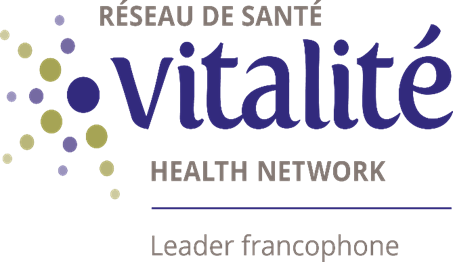 English version bellow this one:Numéro de compétition : 5-22564 EXTAffiché : 23 janvier 2023Classification de l'emploi : Technologiste de laboratoire médical - 2 (LT02)Salaire : de 27,80 $ à 34,73 $ de l'heureNOTE : Les personnes intéressées doivent annexer leur curriculum vitae à leur demande.UNITÉ DE NÉGOCIATION : PSMZONE : Zone 5 - RestigoucheÉTABLISSEMENT : Hôpital régional de CampbelltonSERVICE : Laboratoire - TransfusionSTATUT : Permanent à temps pleinETP : 1,0DATE DE DÉBUT PRÉVUE : Dès que possibleHEURES DE TRAVAIL :Relais de 8 et de 12 heures - Rotation
Possibilité de réserve et rappel
L'horaire de travail peut être changé selon les besoins opérationnels.SOMMAIRE DE L'EMPLOI :

Travail de nature clinique et technique, dans un ou plusieurs domaines de laboratoire, qui consiste à fournir des services liés au diagnostic, au traitement et à la surveillance thérapeutique des patients.EXIGENCES:           Membre en règle de l’Association des technologistes de laboratoire médical du Nouveau-Brunswick (ATLMNB);Diplôme d’une école reconnue de technologie de laboratoire médical ou baccalauréat en sciences de laboratoire médical;Esprit analytique;Initiative et bon jugement;Connaissance et respect des principes de sécurité au laboratoire;Capacité de travailler en équipe et de façon autonome;Capacité physique de faire le travail assigné;Bon dossier de travail antérieur (rendement et assiduité);Adhésion aux principes d’éthique professionnelle, à la philosophie de gestion du Réseau et aux valeurs organisationnelles;Respect des règles de confidentialité du Réseau de santé Vitalité.La connaissance du français parlé et écrit et de l'anglais parlé est nécessaire.
Les exigences décrites ci-dessus peuvent être vérifiées par le biais d'examens oraux, écrits ou pratiques dans le cadre du processus de sélection.Si aucun candidat ne satisfait aux exigences du poste, le poste ne sera pas nécessairement réaffiché. Si vous désirez être considéré pour ce poste et répondez à la plupart des exigences, vous êtes encouragé à soumettre votre candidature.L'employeur se réserve le droit de raccourcir ou de prolonger les affectations temporaires pour des raisons opérationnelles.Nous remercions à l'avance tous les candidats; cependant, nous ne communiquerons qu'avec les personnes dont la candidature aura été retenue.COMMENT APPLIQUER : Visité www.vitalitenb.caNOTE : Les personnes intéressées doivent se créer un compte et annexer leur curriculum vitae à leur demande.Si vous avez des questions, vous pouvez toujours me contacter directement à maryse.st-onge@vitalitenb.caEnglish VersionCompetition #: 5-22564 EXTPosted: January 23, 2023Job Classification: Medical Laboratory Technologist 2 (LT02)$27.80 to $34.73 per hourNOTE: Applicants must attach a resume to their application.BARGAINING UNIT: MSPZONE: Zone 5 - RestigoucheFACILITY: Campbellton Regional HospitalDEPARTMENT: Laboratory - Transfusion ServicesCLASSIFICATION: Medical Laboratory Technologist 2 (LT02)  STATUS: Permanent full-timeFTE: 1.0 ANTICIPATED START DATE: As soon as possibleHOURS OF WORK:8 and 12-hour shifts - Rotation Possibility of standby and call backWork schedule may be changed to meet operational needs.JOB SUMMARY:This position involves clinical and technical work within one or more laboratory fields to provide services for the diagnosis, treatment, and therapeutic monitoring of patients.REQUIREMENTS:Member in good standing of the New Brunswick Society of Medical Laboratory Technologists (NBSMLT);Degree from a recognized medical laboratory technology school or Bachelor of Medical Laboratory Science;Analytical thinking;Initiative and sound judgment;Knowledge of and respect for laboratory safety principles;Ability to work independently and as part of a team;Physical ability to perform the assigned work;Good work history (performance and attendance);Adherence to professional ethical principles, the Network’s management philosophy, and organizational values;Compliance with the rules of confidentiality set by Vitalité Health Network.Written and spoken competence in French and spoken competence in English are required. The above requirements may be verified through oral, written, or practical tests during the selection process.Should there be no fully qualified applicants, this position will not necessarily be reposted. If you wish to be considered for this position and meet most of the requirements, you are encouraged to apply at this time.The employer reserves the right to shorten or extend temporary assignments for operational reasons.We thank all applicants. However, only those selected will be contacted. How to apply: Visit www.vitalitenb.caNOTE: Interested candidate must create an account and join their resume to their application.Should you have any questions, I can be reached at maryse.st-onge@vitalitenb.ca